Scoring ExamplesNot Yet Proficient:  When asked how she could put the squares together to make a rectangle, the student moved the squares into a row and said, “I just added them together.”  Student was unable to complete remaining parts of the task.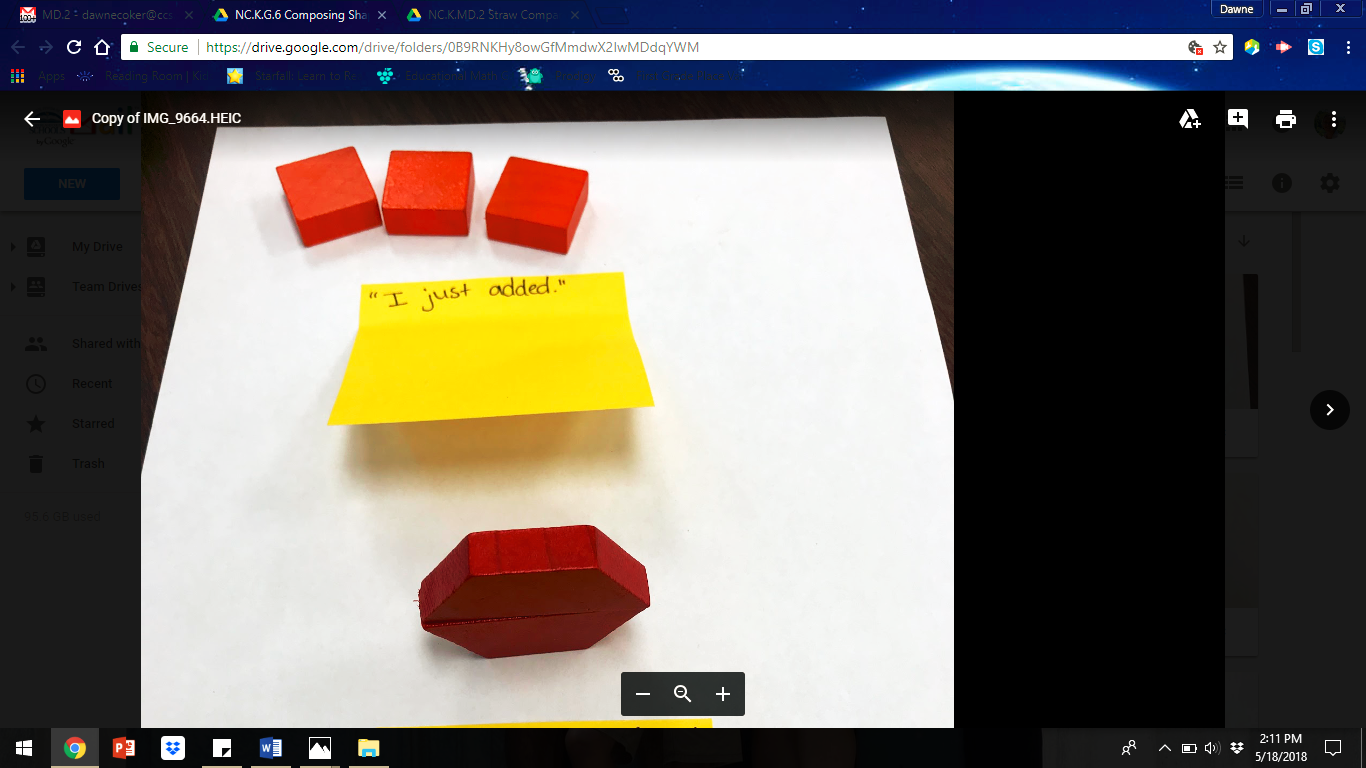 Progressing:  Student pushed squares together so they were touching, but not forming a rectangle.  Next, student was asked, “How can you put together two red trapezoids to make a hexagon?”  He responded by correctly arranging the trapezoids into a hexagon and said, “I just put it beside it.”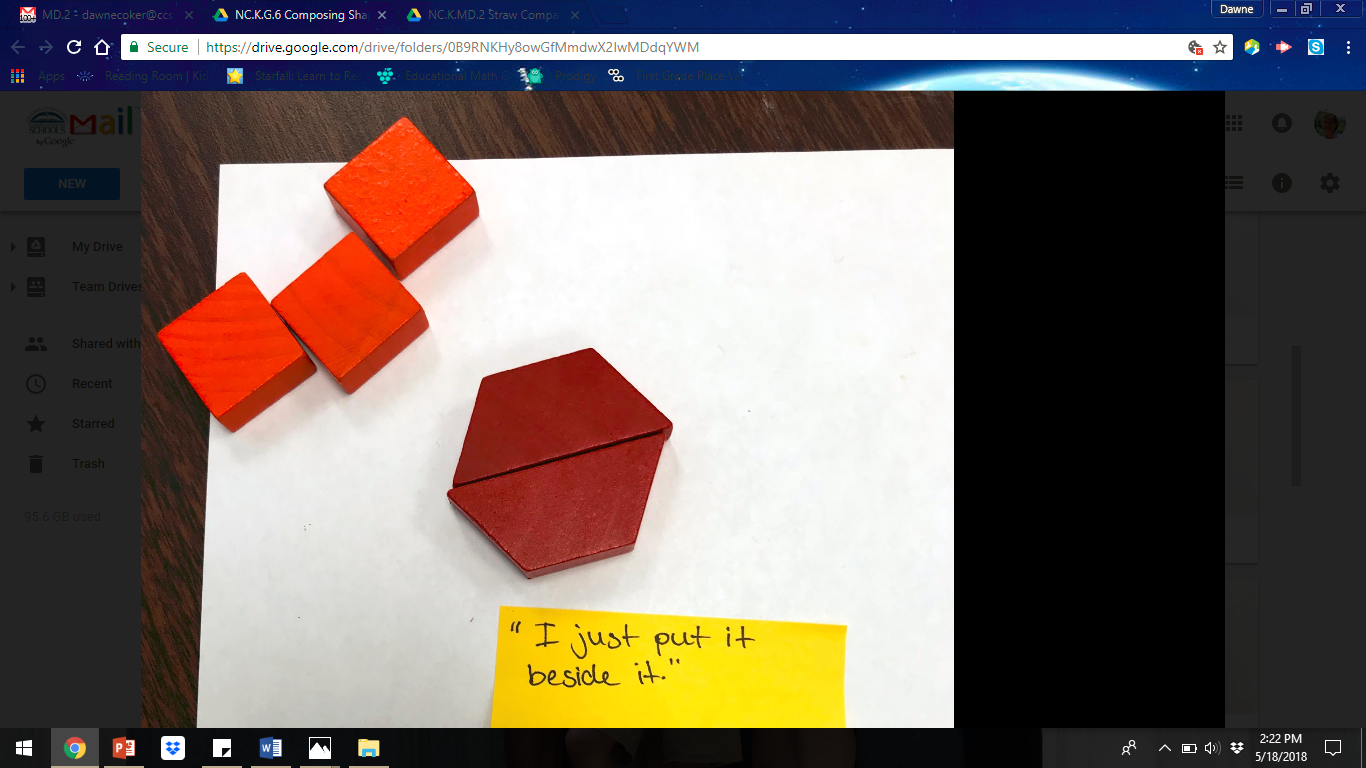 Meets Expectation:  Student correctly arranged three squares into a rectangle and said, “I took two and one more and slided them together.  That makes a rectangle.”  Next, student correctly arranged two trapezoids to make a hexagon.  She said, “I took two pieces and slide them together.  That makes a hexagon.  Only the long sides go together.”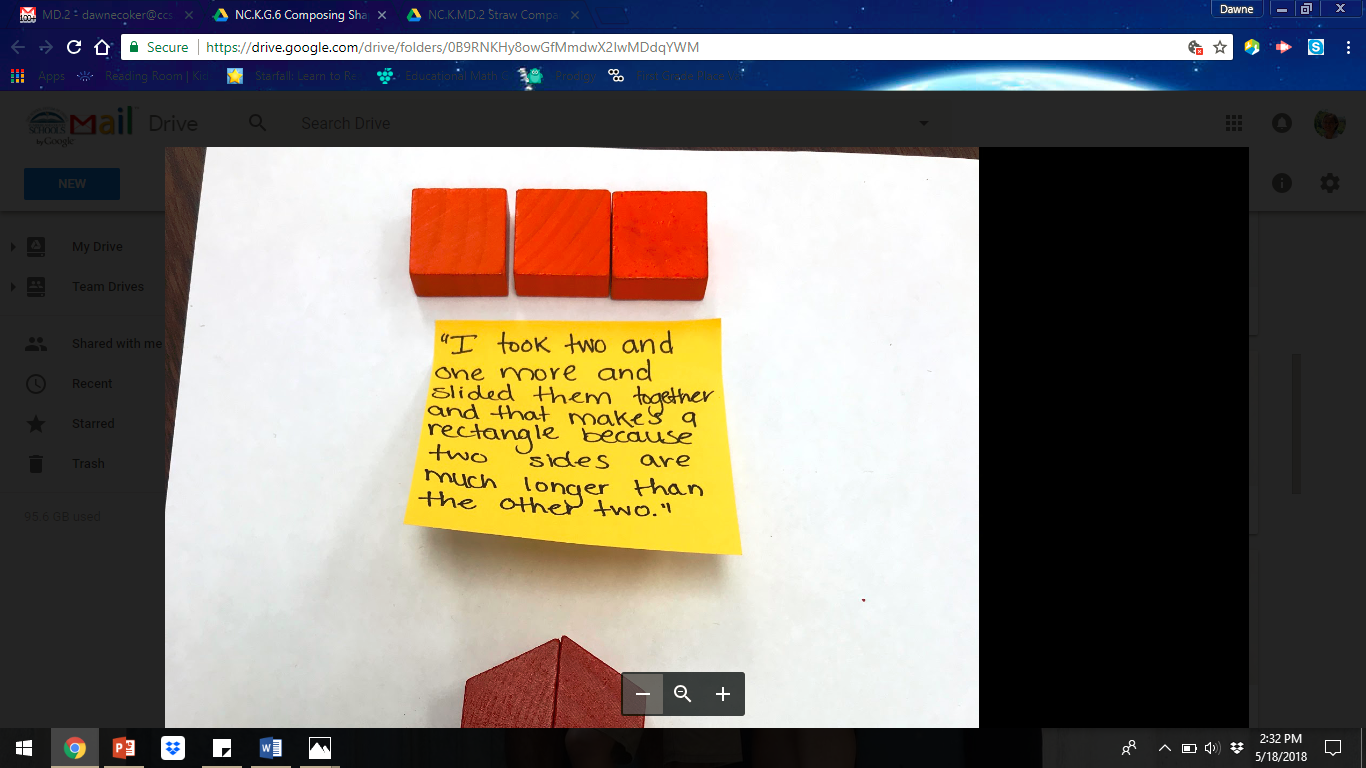 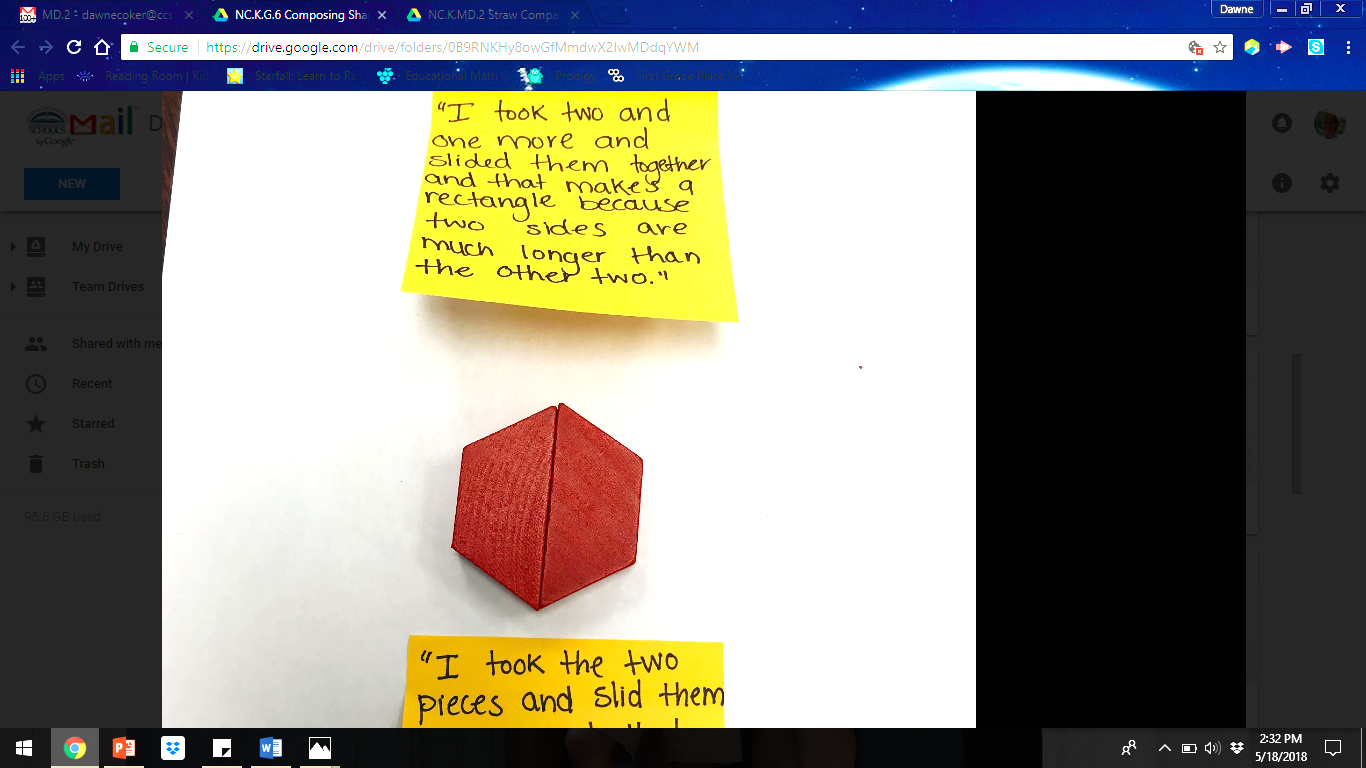 NC.K.G.6Composing Shapes NC.K.G.6Composing Shapes DomainGeometryClusterIdentify and describe shapes Analyze, compare, create, and compose shapes.Standard(s)NC.K.G.2 Correctly name squares, circles, triangles, rectangles, hexagons, cubes, cones, cylinders, and spheres regardless of their orientations or overall size. NC.K.G.6 Compose larger shapes from simple shapesMaterialspattern blocks (2 red trapezoids, 2 green triangles, 3 orange squares, 2 yellow hexagons) TaskGive the student 3 orange squares.  Say: How can you put together three orange squares to make a rectangle?Give the student 2 red trapezoids.Say: How can you put together two red trapezoids to make a hexagon?Give the students the entire collection of shapes.Say: Use some of these shapes to make a turtle.  Describe the shapes you used to make your turtle.Continuum of UnderstandingContinuum of UnderstandingNot Yet ProficientCannot create larger shapes from simple shapesCannot name shapes Progressing Has difficulty creating larger shapes from simple shapesUnable to correctly name all the shapes used to create the turtle Met Expectation Easily creates larger shapes from simpler shapes Correctly names all the shapes used to create the turtle Standards for Mathematical Practice1.  Makes sense of problems and perseveres in solving them. 2.  Reasons abstractly and quantitatively.3.  Constructs viable arguments and critiques the reasoning of others.4.  Models with mathematics.5.  Uses appropriate tools strategically.6.  Attends to precision.7.  Looks for and makes use of structure.8.  Looks for and expresses regularity in repeated reasoning.